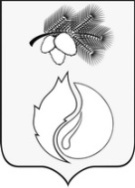 АДМИНИСТРАЦИЯ  ГОРОДА КЕДРОВОГОРАСПОРЯЖЕНИЕ23 января 2020 г.                                                                                                                                    № 28Томская областьг. КедровыйОб установлении расходных обязательств и определении уполномоченного органа на создание новых мест в общеобразовательных организациях для реализации дополнительных общеразвивающих программ технической направленности на 2020 годВ соответствии с поручением Первого заместителя Председателя Правительства Российской Федерации – Министра финансов Российской Федерации А.Г. Силуанова от 29.10.2019 № СА-П13-9330, подпунктом л (3) пункта 10 постановления Правительства Российской Федерации от 30.09.2019 № 999 «О формировании, предоставлении и распределении субвенций из федерального бюджета бюджетам субъектов Российской Федерации»1. Установить расходные обязательства на создание новых мест в общеобразовательных организациях для реализации дополнительных общеразвивающих программ технической направленности на 2020 год.2. Определить уполномоченный орган на создание новых мест в общеобразовательных организациях для реализации дополнительных общеразвивающих программ технической направленности на 2020 год:- отдел образования Администрации муниципального образования «Город Кедровый»;- муниципальное казенное общеобразовательное учреждение средняя общеобразовательная школа №1 г. Кедрового.3. Руководителю отдела образования Администрации муниципального образования «Город Кедровый», директору муниципального казенного общеобразовательного учреждения средняя общеобразовательная школа №1 г. Кедрового: - обеспечить целевое использование  средств; - обеспечить предоставление отчетов по использованию средств в сроки, установленные   Департаментом общего образования Томской области.4. Настоящее распоряжение вступает в силу с даты подписания и распространяется на правоотношения,  возникшие с 01.01.2020 и действует до 31.12.2020.5. Контроль за исполнением настоящего распоряжения  возложить на заместителя Мэра по социальной политике и управлению делами.И.о. Мэра                                                                                                                                И.В. БорисоваСогласовано:Заместитель Мэра по социальной политике и управлению делами   						                                   И.Н. Алексеева«______»____________________2020 г.Юрисконсульт Администрации города Кедрового 					Т.А. Харенкова«____»____________2020 г.Раздать:В дело			- 1 экз.Барвенко О.С.	- 1 экз.Алексеева И.Н.     	- 1 экз.Ильина М.А.             – 1 экз.Дурникова А.В.        – 1 экз.Макринский А.Н.     – 1 экз.Мария Архиповна Ильина 8(38-250)35-336